Programma ketis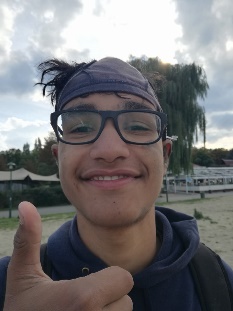 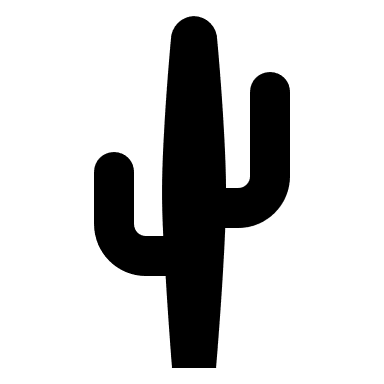 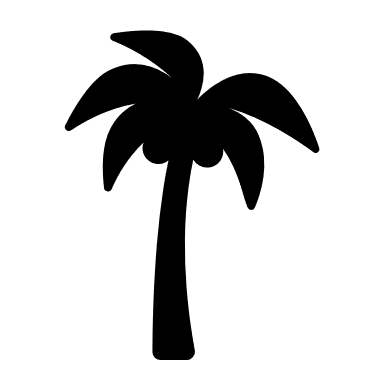 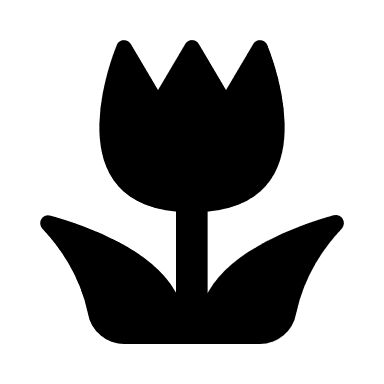 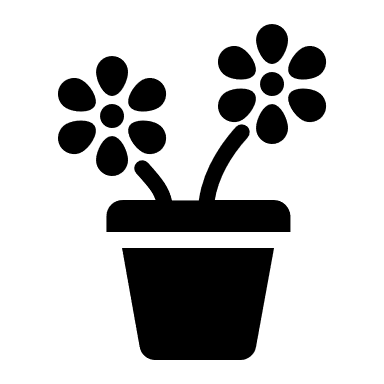 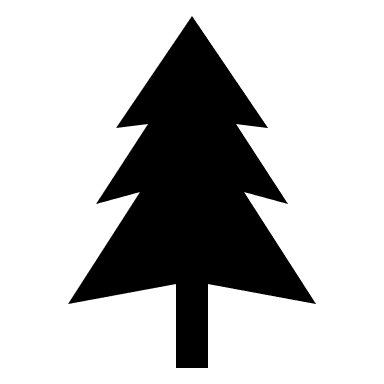 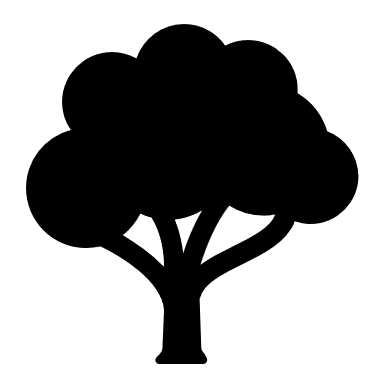 21 januari 2018We maken alle andere Ketigroepen in Merksem kapot!28 januari 2018Vandaag gaan we eens klassieke wilde chirospelletjes spelen! En in de avond een traditionele Pisquiz!4 februari 2018Vandaag gaan we ons inleven in de Game of thrones stijl… spannend.11 februari 2018Oooh het is bijna Valentijn! Vandaag doen we eens romantisch 18 februari 2018Brunch in chiro SAM! Be there or be square!25 februari 2018Vergeet jullie fiets vandaag niet, we gaan een fietstochtje doen naar het fort van Brasschaat